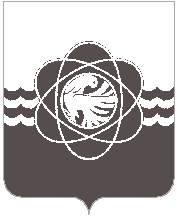 П О С Т А Н О В Л Е Н И ЕОт 21.03.2023  № 244	В связи с кадровыми изменениями,Администрация муниципального образования «город Десногорск» Смоленской области постановляет: Внести в постановление Администрации муниципального образования «город Десногорск» Смоленской области от 16.11.2017 № 1144 «Об утверждении Порядка размещения временных нестационарных аттракционов на территории муниципального образования «город Десногорск» Смоленской области» (в ред. от 22.06.2018 № 561, от 28.02.2019 № 220, от 24.04.2019 № 442, от 04.07.2019 № 733, от 26.05.2021 № 473, от 08.07.2021 № 633, от 25.04.2022 № 284, от 23.05.2022      № 338, от 09.08.2022 № 571, от 18.08.2022 № 590, от 31.08.2022 № 627,                 от 23.09.2022 №745, от 23.09.2022 № 746, от 27.09.2022 № 760,                               от 09.02.2023 № 114) в приложение № 2 «Состав рабочей группы по организации контроля за соблюдением требований и норм безопасной эксплуатации аттракционной техники» (далее – рабочая группа) к Порядку размещения временных нестационарных аттракционов на территории муниципального образования «город Десногорск» Смоленской области следующее изменение:Вывести из состава рабочей группы:- Михалёву Елену Петровну - и.о. начальника юридического отдела Администрации муниципального образования «город Десногорск» Смоленской области; Ввести в состав рабочей группы:- Нинасова Владимира Ивановича - начальника юридического отдела Администрации муниципального образования «город Десногорск» Смоленской области.           2. Отделу информационных технологий и связи с общественностью      (Е.М. Хасько) разместить настоящее постановление на официальном сайте Администрации муниципального образования «город Десногорск» Смоленской области в сети Интернет.Контроль исполнения настоящего постановления возложить на заместителя Главы муниципального образования А.В. Шевцову.Глава муниципального образования «город Десногорск» Смоленской области                                           А.А. НовиковСостав рабочей группы по организации контроля за соблюдением требований и норм безопасной эксплуатации аттракционной техники О внесении изменения в постановление Администрации муниципального образования «город Десногорск» Смоленской области от 16.11.2017                 № 1144 «Об утверждении Порядка размещения временных нестационарных аттракционов на территории муниципального образования «город Десногорск» Смоленской области» Шевцова Алина ВладимировнаЗахаркина Наталья НиколаевнаШашкова Наталья МихайловнаЧлены рабочей группы:Алейников Андрей НиколаевичДели Анжела ВиссарионовнаНинасов Владимир ИвановичСмирнов Андрей АлексеевичКовалева ОльгаВикторовнаСоловьев АлександрВитальевичХазов Сергей АндреевичЗайцева Татьяна Николаевназаместитель Главы муниципального образования, руководитель рабочей группы;начальник отдела экономики и инвестиций Администрации муниципального образования «город Десногорск» Смоленской области, заместитель руководителя рабочей группы;специалист I категории - экономист отдела экономики и инвестиций Администрации муниципального образования «город Десногорск» Смоленской области, секретарь рабочей группыдиректор муниципального бюджетного учреждения «Служба благоустройства» муниципального образования «город Десногорск» Смоленской области;начальник Десногорского филиала областного государственного бюджетного учреждения ветеринарии «Государственная ветеринарная служба Смоленской области»;начальника юридического отдела Администрации муниципального образования «город Десногорск» Смоленской области;начальник Десногорского РЭС (по согласованию);главный специалист по культуре, спорту и молодежной политике Комитета по культуре, спорту и делам молодежи Администрации муниципального образования «город Десногорск» Смоленской области;заместитель Главы муниципального образования - председатель Комитета по городскому хозяйству и промышленному комплексу Администрации муниципального образования «город Десногорск» Смоленской области;начальник муниципального бюджетного учреждения «Управление по делам гражданской обороны и чрезвычайным ситуациям» муниципального образования «город Десногорск» Смоленской области;председатель Комитета имущественных и земельных отношений Администрации муниципального образования «город Десногорск» Смоленской области.